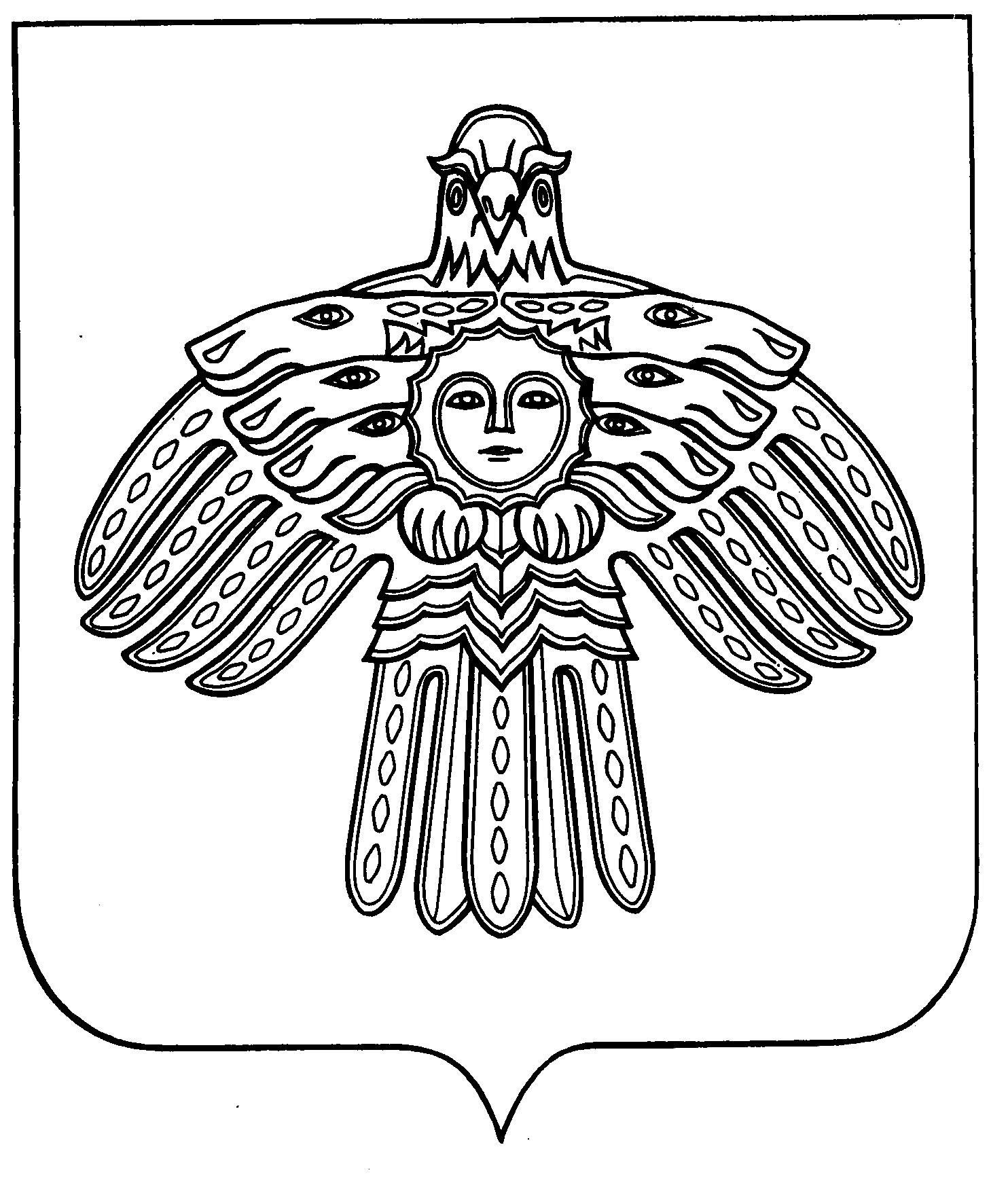 Коми Республикаса йзс велдан министерствоМИНИСТЕРСТВО ОБРАЗОВАНИЯ РЕСПУБЛИКИ КОМИп р и к а з «27»  апреля 2015 г.		           		                             № 304г. СыктывкарОб утверждении мест проведения итогового сочинения (изложения) на территории муниципальных образований  Республики Комидля выпускников прошлых лет в дополнительный срок 2015 годаВ соответствии с Порядком проведения государственной итоговой аттестации по образовательным программам среднего общего образования, утверждённым  приказом Министерства образования и науки Российской Федерации от 26.12.2013 № 1400 (в редакции приказа Минобрнауки России от 16.01.2015 № 9), приказом Министерства образования Республики Коми от 23.10.2014 № 639 «Об утверждении Порядка проведения итогового  сочинения (изложения) на территории Республики Коми», в целях своевременного и качественного обеспечения организации и проведения итогового сочинения (изложения) на территории Республики Коми для выпускников прошлых лет в дополнительный срок 06 мая 2015 годаприказываю:1. Утвердить перечень мест проведения итогового сочинения (изложения) на территории муниципальных образований Республики Коми для выпускников прошлых лет в дополнительный срок 2015 года (Приложение).2. Руководителям органов местного самоуправления, осуществляющих управление в сфере образования, обеспечить координацию действий с  местами проведения итогового сочинения (изложения), государственным автономным учреждением Республики Коми «Республиканский информационный центр оценки качества образования» (далее – ГАУ РК «РИЦОКО») по вопросам организации и проведения итогового сочинения (изложения) в дополнительный срок 2015 года.3. Руководителям образовательных организаций подготовить образовательные организации для проведения итогового сочинения (изложения) в дополнительный срок 2015 года согласно требованиям, предъявляемым к местам проведения итогового сочинения (изложения).4. ГАУ РК «РИЦОКО» (Попова Е.В.) обеспечить организационно-технологическое взаимодействие с  органами местного самоуправления, осуществляющими управление в сфере образования, по вопросам организации и проведения итогового сочинения (изложения) в дополнительный срок 06 мая 2015 года, а также своевременный сбор и обработку бланков итогового сочинения (изложения) с использованием специальных аппаратно-программных средств.5. Руководителям комиссий по проведению итогового сочинения (изложения) в местах проведения итогового сочинения (изложения) для выпускников прошлых лет в дополнительный срок 2015 года, утвержденных настоящим приказом, обеспечить:5.1. своевременное и качественное проведение итогового сочинения (изложения) на территории Республики Коми в соответствии с Порядком проведения итогового  сочинения (изложения);5.2. соблюдение требований конфиденциальности и информационной безопасности при работе с материалами итогового сочинения (изложения).6.  Контроль исполнения настоящего приказа оставляю за собой.    Министр                                  д/п                                      В.В. ШарковИсп.: Мазанова Ольга Юрьевна          Тел.: (8212) 25-70-12          Попова Елена Валериевна          Тел.: (8212) 32-23-03